Chemistry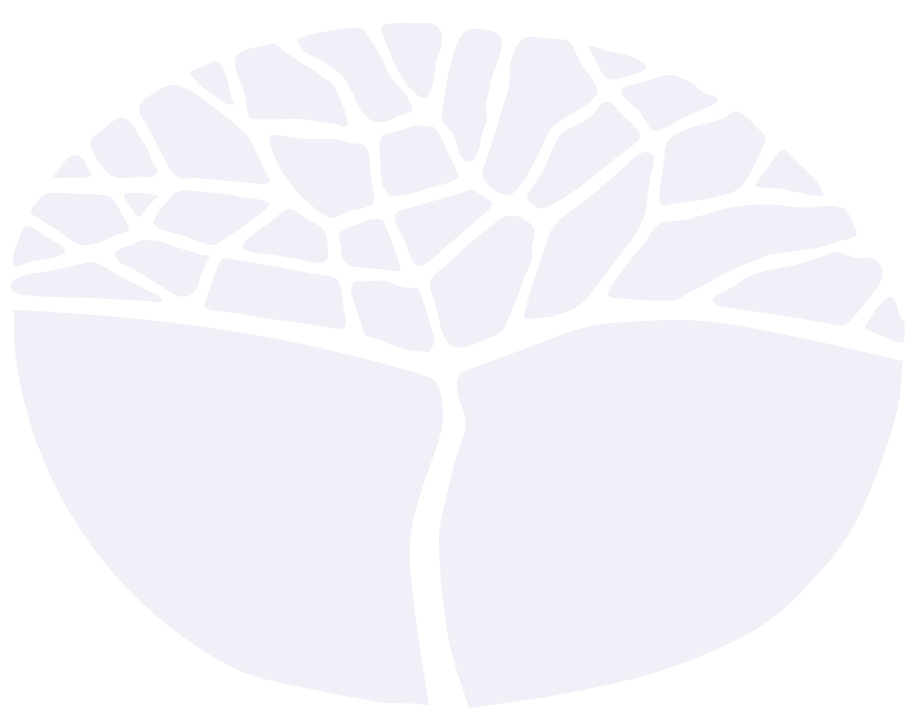 General courseExternally set taskSample 2016Note: This Externally set task sample is based on the following content from Unit 3 of the General Year 12 syllabus.represent data in meaningful and useful ways; organize and analyse data to identify trends, patterns and relationships; qualitatively describe sources of measurement error and inconsistencies in data; and use evidence to make and justify conclusionscrude oil is a mixture of a very large number of compoundsthe substances in crude oil can be separated using fractional distillationcrude oil is made up of hydrocarbons; hydrocarbons consist of only hydrogen and carbon atomsmost of the hydrocarbons found in crude oil are called alkanes; alkanes are hydrocarbons that contain only single carbon to carbon bonds and are described as saturatedalkanes can be named using IUPAC conventions (Ca -C8, straight chain only)alkanes can be represented using structural formula (C1 -C8, straight chain only) for example, propane (C3H8)substances separated from the fractional distillation of crude oil can be broken down (cracked) to make smaller hydrocarbons, such as alkenesalkenes are hydrocarbons that contain at least one carbon to carbon double bond and are described as unsaturatedalkenes can be named using IUPAC conventions (C2-C3 only)alkenes can be represented using structural formulae (one double bond), for example, propene (C3H6)vegetable oils can be used to make biofuelsethanol can be used as a biofueloils are insoluble in water; oils can be used to produce emulsions, for example, in food and cosmeticsIn future years, this information will be provided late in Term 3 of the year prior to the conduct of the Externally set task. This will enable teachers to tailor their teaching and learning program to ensure that the content is delivered prior to the students undertaking the task in Term 2 of Year 12.Copyright© School Curriculum and Standards Authority, 2014This document – apart from any third party copyright material contained in it – may be freely copied, or communicated on an intranet, for non-commercial purposes in educational institutions, provided that the School Curriculum and Standards Authority is acknowledged as the copyright owner, and that the Authority’s moral rights are not infringed.Copying or communication for any other purpose can be done only within the terms of the Copyright Act 1968 or with prior written permission of the School Curriculum and Standards Authority. Copying or communication of any third party copyright material can be done only within the terms of the Copyright Act 1968 or with permission of the copyright owners.Any content in this document that has been derived from the Australian Curriculum may be used under the terms of the Creative Commons Attribution-NonCommercial 3.0 Australia licenceDisclaimerAny resources such as texts, websites and so on that may be referred to in this document are provided as examples of resources that teachers can use to support their learning programs. Their inclusion does not imply that they are mandatory or that they are the only resources relevant to the course.ChemistryExternally set task Working time for the task: 	60 minutesTotal marks:	30 marksWeighting: 	15% of the school mark Crude oil is a mixture of a very large number of hydrocarbons and not all of them are suitable to be used as fuels. Fractional distillation uses the differences in boiling points to separate the mixture into fractions. The group of alkanes, or fraction, that has between five and twelve carbon atoms (C5 – C12), is the fraction used in petrol.		(13 marks)The table below gives some of the boiling point values for the straight chain alkanes in the C5 – C12 fraction.(a)	On the grid provided below, plot a line graph of the number carbon atoms against their boiling points. 	(6 marks)(b)	Using the graph, determine the boiling point of the straight chain alkane that has 7 carbon atoms.(1 mark)Boiling point C7 ___________ °C(c)	Draw the structural formula for and name the straight chain hydrocarbon that has seven carbon atoms in its structure. 	(2 marks)	________________________________________________________________________________	________________________________________________________________________________(d)	Extrapolate the graph and predict the boiling point of the straight chain alkane that has 12 carbon atoms.  	(2 marks)Boiling point C12 _________ °C(e)	Explain why the hydrocarbons methane and butane cannot be collected in the fractionating column.	(2 marks)	________________________________________________________________________________	________________________________________________________________________________	________________________________________________________________________________	________________________________________________________________________________The fractionating column separates the mixture into fractions that have different uses depending on their properties, such as viscosity or flammability.(5 marks)Octane (C8H18) can undergo thermal cracking forming hexane and ethene. Complete the equation by drawing the structural formulas of the two products produced in the cracking process. 	(2 marks) (b)	Nonane C9H20 is a colourless liquid and, when it undergoes thermal cracking, forms molecules of ethene and a straight chain alkane. Using the partial equation below, draw the structural formula for, and name, the straight chain hydrocarbon that is produced. 	(3 marks)In Australia, ethanol is made from sugar cane waste, or from the starch by-product of flour production, so that there is no conflict with food production.
The three equations in the bioethanol fuel cycle are given below.Photosynthesis
6 CO2 + 6 H2O + sunshine → C6H12O6 + 6 O2		(1)Fermentation
C6H12O6 → 2 C2H5OH + 2CO2  + heat			(2)Combustion
C2H5OH + 3 O2 → 2 CO2 + 3H2O + heat			(3)	(12 marks)Use the three equations to explain why bioethanol can be considered to be CO2 neutral.(3 marks)	________________________________________________________________________________	________________________________________________________________________________	________________________________________________________________________________	________________________________________________________________________________The original diesel engine, invented by Rudolf Diesel in 1893, was designed to use peanut and other vegetable oil as its fuel. The use of these oils was phased out as cheaper petroleum-based diesel fuel became widely available. Today there is a move back to producing a sustainable alternative to petroleum based diesel fuel known as biodiesel. An increasing number of commercial organisations (mining companies and transport companies) are trialling biodiesel blends.Name two (2) common sources of the raw materials used in the trans esterification process used to produce biodiesel. 	(2 marks)	________________________________________________________________________________	________________________________________________________________________________	________________________________________________________________________________A blend of biodiesel B20 is available in Perth. Describe two (2) advantages of using a blended diesel, like B20, over conventional petroleum-based diesel fuel.	(2 marks)	________________________________________________________________________________	________________________________________________________________________________	________________________________________________________________________________Some people make biodiesel at home on a small scale. Explain the attraction of producing your own biodiesel.	(2 marks)________________________________________________________________________________________________________________________________________________________________________________________________________________________________________________________________________________________________________________________________Many of the oils that could be used in the production are used in the preparation of food.Explain why, in many cases, these oils are used to form emulsions before they can be used in foodstuff.	(1 mark)________________________________________________________________________________________________________________________________________________________________________________________________________________________________________________With the aid of a simple labelled diagram, draw an oil water emulsion. 	(2 marks)Number of carbon atoms67891112Approximateboiling point  ºC70Missing data125150200Missing data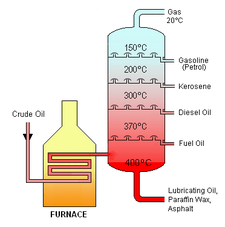 The percentage of the fractions used for petroleum does not match the demand for this product. In order to boost the amount of petroleum from crude oil, a process called cracking is used to break longer chain alkanes into a mixture of smaller more useful hydrocarbons.→+octanehexaneethene